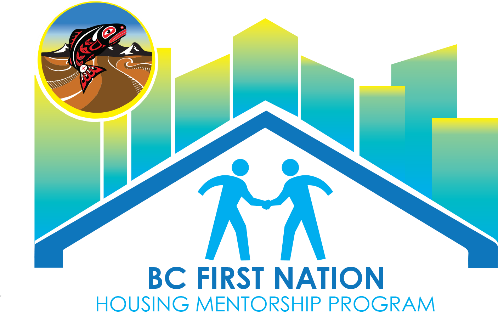 16-02-01Dear Residents,We would like to notify band members of the upcoming construction that will be taking place over the next couple of months at ______________ and ______________________. There will be numerous work crews, vehicles, heavy machinery and other potentially dangerous tools and structures at the two worksites. We do not want to see anybody get injured and respectfully ask all band members to please remind any visitors and children to stay away from the worksites at all times, including when the work crews are not on site.  People should not climb on or play around heavy machinery.  If you have any further questions or concerns regarding this matter,  feel free to contact the Housing department. Thank you. 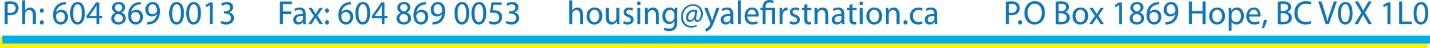 